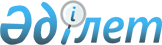 Об образовании избирательных участков
					
			Утративший силу
			
			
		
					Решение акима Актогайского района Павлодарской области от 18 ноября 2011 года N 29. Зарегистрировано Департаментом юстиции Павлодарской области 21 ноября 2011 года N 12-4-106. Утратило силу решением акима Актогайского района Павлодарской области от 24 июля 2014 года N 2     Сноска. Утратило силу решением акима Актогайского района Павлодарской области от 24.07.2014 N 2.

      В соответствии со статьей 23 Конституционного Закона Республики Казахстан от 28 сентября 1995 года "О выборах в Республике Казахстан" и пунктом 2 статьи 33 Закона Республики Казахстан от 23 января 2001 года "О местном государственном управлении и самоуправлении в Республике Казахстан" принимаю РЕШЕНИЕ:

      1. 

Образовать избирательные участки согласно приложения.

      2. 

Данное решение вводится в действие по истечении десяти календарных дней после его первого официального опубликования.

      3. 

Контроль за исполнением данного решения возложить на руководителя аппарата акима района Садвакасова Ш.Ж.      Аким района                                Ж. Кожанов      "СОГЛАСОВАНО"

      Председатель Актогайской

      районной территорильной

      избирательной комиссии                     Ю. Горбенко

      18 ноября 2011 года

Приложение        

к решению акима района от

18 ноября 2011 года N 29  

Избирательные участки Актогайского района

      Избирательный участок N 111      Центром избирательного участка является здание средней школы имени М.Каирбаева расположенное в с. Актогай, ул. М.Каирбаева, 43.

      Границы избирательного участка: с. Актогай: ул. Сатпаева 1, 3-36, 38, 40-45, 52, 54, 56, 58, 60, ул. Горького 1-44, 46, 47- 55, 57, 59-63, ул. Муткенова 1-5, 7- 37, 39-73, 75, 77, 79, 81, 83, 85, 87, 89, 91, 93, ул. Марденова 1-54, 56, 58-67, 69-78, 80-86, 88, 90, 92, 94, 96, 98, ул. Думатова 1-44, пер.Школьный 8, пер. Победы 4, ул. Сахабидена Елубаева 1, 3, село Тортай.

      Избирательный участок N 112      Центром избирательного участка является здание Дома культуры расположенное в с. Актогай, ул. М.Горького, 86.

      Границы избирательного участка: с. Актогай: ул. Алина 97, 99, 101, 104-133, 135, 137, 139, 141, 143, 145, 147, ул. Абая 81, 83, 85, 87, 89, 91, 93, 95, 97, 99, 101-107, 109, 111, 113, 115- 117, 119-133, 135-141, 143-150, 152- 168, 170, 172, 174, 176, 178, 182, 184, 186, 188, 190, 192, ул. Каирбаева 55, 59, 61, 63, 65, 67, 69, 71, 73, 75, 77, 79, 81, 83, 87, 89, 94-100, 102-114, 116, 118, 120, 122, 124, 126, 128, 130, 132, 134, 136, 138, 140, 142, 144, 146, 148, 152, 154, 156, 158, 160, 162, 164, 166, 168, 170, 172, ул.М. Горького 64, 66, 68, 70, 72-127, ул.Марденова 87, 89, 91, 93, 95, 97, 99-104, 106, 110, 112, 114, 116, 118, 120, 122, 124, 126, 128, 130, ул. Муткенова 76, 78, 80, 82, 84, 86, 88, 90, 92, 94, 96, 98-127, 129, 131, 133, 135, 137, 139, 141, 143, 145, 147, пер. Храмова 1-4, 6, пер. Целинный 1-5, пер Юнный 1а,2,3,6-8,10, Микрорайон 1-13.

      Избирательный участок N 113      Центром избирательного участка является здание Агрономийской средней школы расположенное в с. Андриановка, ул. Школьная, 1.

      Границы избирательного участка: село Андриановка.

      Избирательный участок N 114      Центром избирательного участка является здание Разумовской основной школы расположенное в с. Разумовка, ул. Мира, 1.

      Границы избирательного участка: село Разумовка.

      Избирательный участок N 115      Центром избирательного участка является здание Приреченской средней школы расположенное в с. Приреченское, ул. XXII партсъезда, 12.

      Границы избирательного участка: село Приреченское, село Камбар.

      Избирательный участок N 116      Центром избирательного участка является здание Акбидайской основной школы расположенное в с. Жоламан, ул. Мектеп, 5.

      Границы избирательного участка: село Жоламан.

      Избирательный участок N 117      Центром избирательного участка является здание Караобинской средней школы расположенное в с. Караоба, ул. Терешковой, 10.

      Границы избирательного участка: с. Караоба: ул. Степная 1-3, ул.Терешковой 1-12, ул Пушкина 1-10, ул.Садовая 1-6, ул.Мира 1-11, ул.Абая 1-14, ул.Советов 1-15, ул. Коммунистическая 1-14, ул.Қазақстан 1-12, ул.Набережная 1-14, ул.Береговая 1-15, село Красная поляна.

      Избирательный участок N 118      Центром избирательного участка является здание сельского клуба расположенное в с. Жанаауыл, ул. Достық, 20.

      Границы избирательного участка: с.Жанаауыл, с. Спартак.

      Избирательный участок N 119      Центром избирательного участка является здание сельской библиотеки расположенное в с. Исантерек, ул. Желтоқсан, 16.

      Границы избирательного участка: с. Исантерек.

      Избирательный участок N 120      Центром избирательного участка является здание Енбекшинской средней школы расположенное в с. Барлыбай, ул. Школьная, 12.

      Границы избирательного участка: с. Барлыбай.

      Избирательный участок N 121      Центром избирательного участка является здание средней школы имени Естая расположенное в с. Жолболды, ул. Коммунистическая, 33.

      Границы избирательного участка: с. Жолболды.

      Избирательный участок N 122      Центром избирательного участка является здание Шиликтинской основной школы расположенное в с. Шиликты, ул. Мектеп, 3.

      Границы избирательного участка: с. Шиликты.

      Избирательный участок N 123      Центром избирательного участка является здание средней школы имени Шаяхметова расположенное в с. Шуга, ул. Мектеп, 1.

      Границы избирательного участка: с. Шуга.

      Избирательный участок N 124      Центром избирательного участка является здание средней школы имени Тленшина расположенное в с. Кожамжар, ул. Елубаева, 12.

      Границы избирательного участка: с. Кожамжар ул. Абая 2, 4, 6, 7, 8, 9, 11, 12, 13, 14, 16, ул. Ауезова 1-10, 11-13, 16-21, ул. Тленшина 1, 3, 4, 5, 7, 9, 11, ул. Береговая 4, 6, 7, 8, 10, 12, 16, 17, 18, 19, 24, 25, 26, 27, 32, 33, 35, 36, 38, 39, 41, 42, 43, 47, 49, 53, 55, 57, 59, 63, 65, ул. 40-лет Победы 1-10, 12, 13, 14, 17, 21, 23, 25, 27, 29, 31, 33, 35, 37, 39, ул.Кожамжарская 1, 3, 4, 5, 6, 8, 10, 12, 13, 15, 17, 18, 22, 24, 26, ул. Интернациональная 1-7, ул. Мира 1-5, 10, 11, 12, 14, 16-19, ул. Садовая 5, 6, 7, ул. Елубаева 2-10, 14, 16, ул. Школьная 1-4, 6, 7, 10, 12, ул. 60 лет Октября 1-3, 5, 7-13, 15, 20, 24, ул. А.Магулова 1-3, 5, 7, 11, 15, 17, 19, 21, ул. Степная 1, 2, 8, 10, 12, 14, 16.

      Избирательный участок N 125      Центром избирательного участка является здание Абайской начальной школы расположенное в с. Кайран, ул. Мектеп, 4.

      Границы избирательного участка: с. Кайран.

      Избирательный участок N 126      Центром избирательного участка является здание Жамбылской основной школы расположенное в с. Жамбыл, ул. Мектеп, 14.

      Границы избирательного участка: с. Жамбыл.

      Избирательный участок N 127      Центром избирательного участка является здание Кубанской начальной школы расположенное в с. Караой, ул. Мектеп 6.

      Границы избирательного участка: с. Караой.

      Избирательный участок N 128      Центром избирательного участка является здание средней школы имени Муткенова расположенное в с. Муткенова, ул. 40 лет Победы, 6.

      Границы избирательного участка: с. Муткенова, с. Шокпар.

      Избирательный участок N 129      Центром избирательного участка является здание Муткеновской начальной школы расположенное в с. Естая, ул. Мектеп, 3.

      Границы избирательного участка: с. Естая.

      Избирательный участок N 130      Центром избирательного участка является здание Жанатапской начальной школы расположенное в с. Жанатап, ул. Мектеп, 9.

      Границы избирательного участка: с. Жанатап.

      Избирательный участок N 131      Центром избирательного участка является здание средней школы имени Ныгманова расположенное в с. Жанабет, ул. Мектеп, 13.

      Границы избирательного участка: с. Жанабет: ул. Мектеп: 3, 4, 5, 7, 11/1, 16, 17/1, 19, 21, 22, 26, 28, 30, 32, ул.Орталық: 25; ул.Ертіс: 17/1.

      Избирательный участок N 132      Центром избирательного участка является здание Ленинской основной школы расположенное в с. Абжан, ул. Мектеп, 23.

      Границы избирательного участка: с. Абжан.

      Избирательный участок N 133      Центром избирательного участка является здание средней школы имени Идрисова расположенное в с. Ауельбек, ул. Мира, 9.

      Границы избирательного участка: с. Ауельбек.

      Избирательный участок N 134      Центром избирательного участка является здание Отесской начальной школы расположенное в с. Отес, ул. Мектеп, 22.

      Границы избирательного участка: с. Отес.

      Избирательный участок N 135      Центром избирательного участка является здание Харьковской средней школы расположенное в с. Харьковка, ул. Школьная, 57.

      Границы избирательного участка: с. Харьковка.

      Избирательный участок N 136      Центром избирательного участка является здание Карабузауской начальной школы расположенное в с. Карабузау, ул. Целинная, 3.

      Границы избирательного участка: с. Карабузау.

      Избирательный участок N 137      Центром избирательного участка является здание Шидертинской средней школы расположенное в с. Баскамыс, ул. 1 Мая, 11.

      Границы избирательного участка: с. Баскамыс.

      Избирательный участок N 138      Центром избирательного участка является здание Каракогинской основной школы расположенное в с. Каракога, ул. Мектеп, 13.

      Границы избирательного участка: с. Каракога.

      Избирательный участок N 139      Центром избирательного участка является здание Шолаксорской средней школы расположенное в с. Шолаксор, ул. 8 Марта, 6.

      Границы избирательного участка: с. Шолаксор, с. Кырыкуй.

      Избирательный участок N 140      Центром избирательного участка является здание средней школы имени Алшинова расположенное в с. Ивановка, ул. Школьная, 49.

      Границы избирательного участка: с. Ивановка.

      Избирательный участок N 141      Центром избирательного участка является здание Балтасапской основной школы расположенное в с. Балтасап, ул. Победы, 6.

      Границы избирательного участка: с. Балтасап.

      Избирательный участок N 142      Центром избирательного участка является здание Жалаулинской начальной школы расположенное в с. Карасу, ул. Степная, 18.

      Границы избирательного участка: с. Карасу.

      Избирательный участок N 143      Центром избирательного участка является здание государственного учреждения "Отдел образования Актогайского района" расположенное в с. Актогай, ул. К. Алина, 97.

      Границы избирательного участка: с. Актогай: ул. Ертис 1-100, ул. Алина 1-19, 21-94, 96, 98, 100, 102, ул. Абая 1-30, 32, 34-50, 52-58, 61-65, 68, 70, 74, 78, 80, 82, 84, 86, 88, 90, 92, 94, ул. Каирбаева 1-47, 49-54, 56, 58, 60, 62, 64, 66, 68, 70, 72, 74, 76, 78, 80, 86, 88, 92, ул. Естая 1-8, 10-31,33, 35, 37, 39, ул. Дубового 1-12, пер. Школьный 1, 3, 5, пер. Победы 1, 2, 3, 5, пер. Коммунальный 1, 4, пер. Байзакова 1, 2, 4-7, Подстанция 1-4.

      Избирательный участок N 144      Центром избирательного участка является здание средней школы им Абая расположенное в с. Актогай, Микрорайон, 28.

      Границы избирательного участка: с. Актогай: Микрорайон 14-23, 29-136, 138-141.

      Избирательный участок N 558      Центром избирательного участка является здание сельского Дома культуры расположенное в с. Караоба ул. Терешковой, 11.

      Границы избирательного участка: с. Караоба: ул.Уалиханова 1, 2, 3, 4, 5, 6, 7, 8, 9, 10, 11, 12, 13, 14, 15, 16, 17, 18, 19, 20, 21, 22, 23, 24; ул. Школьная 1, 2, 3, 5, 6, 8, 10, 12, 15. ул. Гагарина 1, 2/1, 4, 6, 8,10.

      Избирательный участок N 559      Центром избирательного участка является здание сельского клуба расположенное в с. Жанабет, ул. Мектеп, 15.

      Границы избирательного участка: с. Жанабет: ул. Мектеп: 2, 9, 11/2, 12, 17/2, 18, 20, 34; ул. Орталық: 1, 2, 3, 4, 5, 7, 8, 9, 10, 11, 14, 16, 17, 18, 19, 20, 21, 22, 23, 24, 27, 28, 30, 31, 32; ул.Ертіс: 1, 4, 5, 6, 7, 8, 10, 11, 13, 15, 17/2, 18, 19, 21, 25.

      Избирательный участок N 560      Центром избирательного участка является здание Профессионального лицея-26 расположенное в с. Кожамжар, ул. Олимпийская, 10.

      Границы избирательного участка: с. Кожамжар: ул.Целинная, 1, 2, 4, 5, 6, 7, 9, 10, 11, ул.Олимпийская N 2, 4, 6, 8.
					© 2012. РГП на ПХВ «Институт законодательства и правовой информации Республики Казахстан» Министерства юстиции Республики Казахстан
				